MOHAMMAD SOBUJ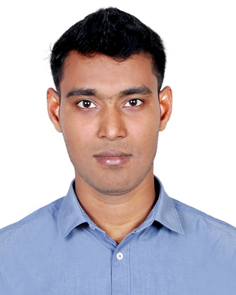 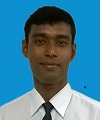 House#35, Road#19, Sector#13Uttara, Dhaka-1230, BangladeshCell: +8801876800926E-mail: mohammadsobuj@outlook.comTo pursue a challenging and rewarding career in the hotel industry that would utilize the theoretical knowledge achieved from my university degree. I am an enthusiastic, career opportunist; self-motivate recent graduate want to work hard in order to make a pathway to a great career in hotel management. By using my knowledge and the transferable skills gained from my Professional Year Program including 3 months internship, I want to become an important and valuable part of my employer.Company Name     : Genex Infosys Ltd (Robi Process)Designation                : Customer Care Executive (CSE)Duration                     : 1st September 2017 (Running)  Location                     : Mascot Plaza, Level 4, Sector 07, Uttara, Dhaka- 1230   	Company Name	: BUBBA GUMP SHRIMP Co. MALAYSIA	Designation		: F&B Server Trainer            Duration 		: 1st January 2015 - May 2016            Location 		: The Curve, Lot 145, 1st Floor, Jalan PJU 7/3, Petaling Jaya,                                                  Selangor, Darul Ehsan, Kuala Lumpur, MY 47800 
                                                   Ph: 03-7710 9862/63 	Company Name	: BUBBA GUMP SHRIMP Co. MALAYSIA  Designation                : Bartender            Duration 		: August  2014 – December  2014	Company Name	: BUBBA GUMP SHRIMP Co. MALAYSIA Designation                : F&B Server            Duration 		: November 2013 - July 2014             Company Name      : Asia Hotel And Resort, DhakaDesignation                 : Food and Beverage ServerDuration                      : 22nd Feb 2018 (Running)Location                       : 34, 1 Topkhana Road, Dhaka 1000Food and Beverage certification from Bubba Gump Shrimp Co. Malaysia  Best Employee of the month at Bubba Gump Shrimp Co. MalaysiaGood interpersonal communication skills. Eager and quick in learning new things.Adapting to new environment of any sort.MS Office Program.Internet Browsing etcEnglish: Excellent in Reading, Writing and SpeakingBengali: Mother Tongue.Bachelor of Science in Hospitality ManagementInstitute	: 	Lincoln University College, MalaysiaResult	:	CGPA 3.40 (Out of 4.00)Passing year	:	April 2016Higher Secondary Certificate (H.S.C)  Institute  	: 	Uttara Commerce CollegeGroup	:	Business StudiesResult	:	CGPA- 4.20 (Scale - 5.00)Year of Passing 	:	2011Board 	:	DhakaSecondary School Certificate (S.S.C)  Institute  	: 	Banial High School Group	:	Business StudiesResult	:	CGPA- 4.19 (Scale - 5.00)Year of Passing 	:	2009Board 	:	DhakaFather’s Name 	:	MD. Mucchali MadborMother’s Name 	:	Sherin BegumDate of Birth 		:	1st January 1994Marital Status		: 	SingleReligion		:	Islam Nationality 		:	Bangladeshi (by birth)Sex			:	MaleBlood Group		: 	O- (O Negative)National ID Card No	: 	19945919471000348Passport No		:          BP0817654Permanent Address	:	Besnal, Purua Bazar, Tongi Bari, Munshigonj, Dhaka-1503	Mohammad Shaheen Sardar	Managing Director	Unicare Technology Services Ltd. 	Cell: +8801713303433I hereby declare that the above statements are true to the best of my knowledge and belief.  Thanking you in advance for your kind anticipation.--------------------------Mohammad Sobuj